STAROSTWO POWIATOWE W PRUSZKOWIE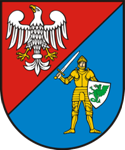 Filia Wydziału Obsługi Mieszkańców w RaszynieSTAROSTWO POWIATOWE W PRUSZKOWIEFilia Wydziału Obsługi Mieszkańców w RaszynieKARTA INFORMACYJNAKARTA INFORMACYJNAZnak:  WOM.5430.02.RWydanie wtórnika prawa jazdy Znak:  WOM.5430.02.Rnazwa sprawyKomórka organizacyjna:  Wydział Obsługi MieszkańcówKomórka organizacyjna:  Wydział Obsługi MieszkańcówWymagane dokumentywniosek,kolorowa fotografia o wymiarach 35 x 45 mm, wykonana na jednolitym jasnym tle, mająca dobrą ostrość oraz odwzorowująca naturalny kolor skóry, obejmująca wizerunek od wierzchołka głowy do górnej części barków, tak aby twarz zajmowała 70-80% fotografii, pokazująca wyraźnie oczy, zwłaszcza źrenice, i przedstawiająca osobę w pozycji frontalnej, bez nakrycia głowy i okularów z ciemnymi szkłami, patrzącą na wprost 
z otwartymi oczami nieprzesłoniętymi włosami, z naturalnym wyrazem twarzy i zamkniętymi ustami; fotografia powinna być wykonana nie wcześniej niż 6 miesięcy przed dniem złożenia wniosku,dowód uiszczenia opłaty za prawo jazdy,dokument potwierdzający udzielenie pełnomocnictwa, jeżeli w sprawie występuje pełnomocnik (3_pełnomocnictwo),dokument tożsamości (do wglądu).OpłatyOpłata za prawo jazdy: 100 zł.Podstawa:Rozporządzenie Ministra Transportu, Budownictwa i Gospodarki Morskiej z dnia 
11 stycznia 2013 r. w sprawie wysokości opłat za wydanie dokumentów stwierdzających uprawnienia do kierowania pojazdami.Opłatę można uiścić kartą płatniczą w urzędzie lub wnieść na konto przelewem    Powiat Pruszkowski ul. Drzymały 30, 05-800 Pruszków    Nr konta 78 1090 1056 0000 0001 4821 9976.   Opłatę skarbową w kwocie 17,00 zł za złożenie dokumentu stwierdzającego         udzielenie pełnomocnictwa można dokonać przelewem na konto Urzędu Gminy w Raszynie (Bank Spółdzielczy)  65 8004 0002 2001 0000 0316 0001 lub w kasie Urzędu.  Podstawa prawna: ustawa z dnia 16 listopada 2006 r. o opłacie skarbowejMiejsce złożenia dokumentów:   parter, pokój 14A  Miejsce złożenia dokumentów:   parter, pokój 14A  Termin załatwienia sprawy:        1.Sprawy nie wymagające zbierania, informacji lub wyjaśnień - realizacja zamówienia dokumentu 
do 9 dni roboczych.2. Do 1 miesiąca – sprawy wymagające postępowania wyjaśniającego.3. Do 2 miesięcy – sprawy szczególnie skomplikowane.   Termin załatwienia sprawy:        1.Sprawy nie wymagające zbierania, informacji lub wyjaśnień - realizacja zamówienia dokumentu 
do 9 dni roboczych.2. Do 1 miesiąca – sprawy wymagające postępowania wyjaśniającego.3. Do 2 miesięcy – sprawy szczególnie skomplikowane.   Sprawy prowadzą: koordynator zespołu główny specjalista Malwina Reca tel. 22-701 79 33, komunikacja@raszyn.plSprawy prowadzą: koordynator zespołu główny specjalista Malwina Reca tel. 22-701 79 33, komunikacja@raszyn.plTryb odwoławczy: Od decyzji przysługuje odwołanie do Samorządowego Kolegium Odwoławczego w Warszawie 
za pośrednictwem Starosty Pruszkowskiego w terminie 14 dni od dnia doręczenia decyzji.Tryb odwoławczy: Od decyzji przysługuje odwołanie do Samorządowego Kolegium Odwoławczego w Warszawie 
za pośrednictwem Starosty Pruszkowskiego w terminie 14 dni od dnia doręczenia decyzji.Podstawa prawna: Art. 18 ustawy z dnia 5 stycznia 2011 r. o kierujących pojazdami.§ 8 rozporządzenia Ministra Infrastruktury i Budownictwa z dnia 24 lutego 2016 r.  w sprawie wydawania dokumentów stwierdzających uprawnienia do kierowania pojazdami.Podstawa prawna: Art. 18 ustawy z dnia 5 stycznia 2011 r. o kierujących pojazdami.§ 8 rozporządzenia Ministra Infrastruktury i Budownictwa z dnia 24 lutego 2016 r.  w sprawie wydawania dokumentów stwierdzających uprawnienia do kierowania pojazdami.Formularze i wnioski do pobrania:1_wzór wniosku o wydanie prawa jazdy 2_ informacja wypełnianie wniosku_2Ze względów technicznych (ściśle wymagane rozmieszczenie pól, odpowiednia jakość druku) wniosek do niniejszych kart załączono w celach informacyjnych. Wymagane jest korzystanie
 z wniosków oryginalnych, dostępnych w wydziałach komunikacji.3_pełnomocnictwoFormularze i wnioski do pobrania:1_wzór wniosku o wydanie prawa jazdy 2_ informacja wypełnianie wniosku_2Ze względów technicznych (ściśle wymagane rozmieszczenie pól, odpowiednia jakość druku) wniosek do niniejszych kart załączono w celach informacyjnych. Wymagane jest korzystanie
 z wniosków oryginalnych, dostępnych w wydziałach komunikacji.3_pełnomocnictwo